Universidad de Costa RicaFacultad de EducaciónEscuela de Formación DocenteDepartamento de Docencia UniversitariaPrograma de Licenciatura en Docencia Universitaria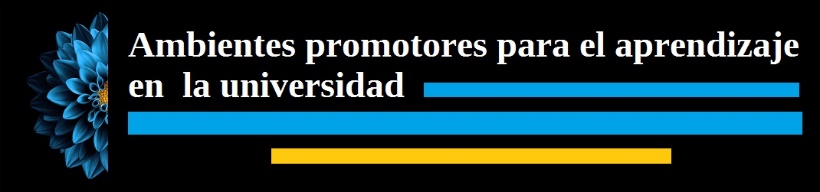 Profesor M.Sc. Luis Ángel Piedra García.Tarea #3: Respuestas a cuestionario sobre el texto: Capítulo 2EL PROCESO DE APRENDIZAJE EN EL CONTEXTO UNIVERSITARIOEstudiante:Claudio López Arias, 912020II CicloSan José, 202Instrucciones:Tomando en cuenta lo visto en la anterior sesión, leyendo el segundo capítulo del libro de texto del curso y revisando el video abajo, responda las siguientes preguntas y súbalas a la plataforma:1- ¿Qué es el aprendizaje humano? Sea exhaustiva(o)2-¿En qué consisten las representaciones mentales y cual es su relación con el aprendizaje?3- Qué funciones tienen los procesos de aprendizaje? Sea exhaustiva(o).4- ¿Cuál es la relación del aprendizaje con la enseñanza?Respuesta 1:El aprendizaje humano es un proceso complejo, articulado coherentemente, intencionado que tiene como finalidad la formación del individuo humano dentro de un contexto cultural y un ambiente natural. Está impulsado por proceso como la atención, la memoria, la comprensión y la motivación. También podemos decir que el aprendizaje humano es un proceso que le permite conocer y adaptarse a un ambiente e influenciarlo para modificarlo.También se puede afirmar que para el ser humano es una herramienta cognitiva que se vincula con su lenguaje, sus emociones, su dimensión física y se proyecta en el uso de otras herramientas que el mismo ser humano crea. Para García (2015) a nivel cognitivo el aprendizaje puede ser visto como un proceso básico o superior/complejo de acuerdo al estado evolutivo de la especie. De lo cual podemos inferir que el aprendizaje es un proceso vivencial que ha acompañado al ser humano desde el inicio de su proceso de humanización y que de acuerdo a su proceso evolutivo así de esta manera el aprendizaje va evolucionando.Entonces, podemos afirmar que el proceso de aprendizaje el algo que le es intrínseco al ser humano y que le ha permitido evolucionar porque ha convertido esta experiencia en un fenómeno social y que lo implica en las esferas privadas y comunes. Pero previo a esta posibilidad de vivir socialmente el aprendizaje, este le ha permitido construir su subjetividad, emotividad, particularidad y, en una palabra, “el yo”.Asimismo, se puede concebir el aprendizaje desde la perspectiva conductual, según García; a nivel conductual el aprendizaje es entendido como el proceso de agregado y asociación de nuevas conductas (respuestas a estímulos) a un repertorio específico de comportamiento para resolver problemas en contextos específicos, por ejemplo, los chimpancés que utilizan piedras para abrir semillas.  En consecuencia, el aprendizaje es un proceso de supervivencia en el humano que a partir de la convivencia y la resolución de problemas contextuales de forma mancomunada le permite al individuo humano fortalecer su “yo” y agregar como parte suyo la manifestación del otro como parte de sus vivencias.Por último, voy a puntualizar los tipos de aprendizajes que recalca el Docente García en su charla sobre el Aprendizaje humano. Aprendizaje por configuraciónAprendizaje prostéticoAprendizaje autorregulado y meta representado.Respuesta 2:Las representaciones mentales y su relación con el aprendizaje.Las representaciones mentales es la manera en como el cerebro representa la realidad física. Estas representaciones sirven como un anclaje abstracto que nos permite visualizar determinada realidad cuando en determinado momento no estemos inmerso en ella. Por lo tanto, este conjunto de representaciones constituye un recurso fundamental para alimentar nuestra capacidad de memoria y una excelente memoria para proyectarnos a nuevos contextos tomando como base las experiencias pasadas.Las representaciones mentales se pueden derivar de la percepción de objetos o de signos creados por el humano y sirven para recrear objetos físicos o simbólicos para interpretar la realidad materia lo social que circunda al individuo.Para el aprendizaje es de suma importancia las representaciones mentales pues esos contenidos mentales son construidos en proceso formativos y de aprendizaje de  los cuales el ser humano se hace partícipe ya sea en las experiencias áulicas o sociales en la vida cotidiana.Dentro del proceso de aprendizaje y posterior a este las representaciones mentales son de mucha importancia porque no solo le permite conocer y configurar mentalmente su realidad, sino que también le permite entender y construir nuevas representaciones o nuevos conocimientos que no necesariamente están en su realidad física en ese momento.Dado que las representaciones funcionan como enlace entre la realidad externa y a realidad interna se puede afirmar que son entes que median entre una y la otra en la construcción del conocimiento del individuo. El autor García distingue tres ámbitos de las representaciones, a saber, adentro, el grupo y afuera. Donde adentro sería el conjunto de representaciones internas, el grupo tiene que ver el lenguaje, la convivencia con nuestros semejantes, y afuera son las que se derivan de las experiencias obtenidas en contextos y ambientes donde nos encontramos inmersos. Esto a su vez es lo que va alimentar y conformar el conjunto de los diversos tipos de saberes: conceptuales, procedimentales y actitudinales que asimilamos para desenvolvernos socialmente.Respuesta 3:Los procesos de aprendizaje tienen como funciones darnos herramientas para adaptarnos a los ambientes sociales y naturales de modo que garanticen al ser humano la supervivencia y la adaptación a estos contextos. Por lo tanto, los procesos de aprendizaje, como bien lo menciona García están diseñados para resolver problemas de índole social, tales como el cálculo social, la formación de alianzas, la reconciliación, la sexualidad, entre otros; y luego de nicho de sobrevivencia. La adaptación al grupo puede ser en algunos casos más importante, ya que la propia sobrevivencia depende del mismo grupo social. Esto quiere decir que el aprendizaje es una herramienta estratégica de carácter cognitivo que le da un papel de privilegio al humano y que lo ubica por encima de las otras especies animales. Por otro lado, los procesos de aprendizaje intencionados tienen la función de elevar al máximo posibles de educabilidad que le es natural al ser humano.Por otro lado, tenemos que los procesos de aprendizaje de alguna manera le permiten al humano desarrollar una capacidad sui generis que le permite avanzar, progresar y explorar nuevos límites físicos y mentales, esta capacidad es la denominada “Deixis”.  La que le permite al homo sapiens sapiens señalar e indicar nuevas rutas de conocimiento y le permite trazar rutas nuevas de aprendizaje -teorización-. Si lo vemos de esta manera, el doble calificativo de sapiens le da el atributo al humano de que no solo sabe o conoce, sino que goza de otro nivel epistémico que le permite ser consciente de su conocimiento -sabe que sabe- y por lo tanto le permite transmitir de forma intencionado su conocimiento transformándolo en educación. Respuesta 4:Resulta interesante el planteamiento presente en la figura 5 del capítulo 2 de este libro. Revolucionó positivamente mi concepción de lo que es el proceso de enseñanza aprendizaje. Comparto totalmente la idea propuesta de que en este proceso estos dos aspectos impactan entre sí para poder generar nuevos aprendizajes y nuevos caminos del aprender y el enseñar.Podemos sintetizar esta relación entre enseñanza y aprendizaje, inspirado en la figura 5, usando estas características: es un proceso de encuentro de dos  o varias subjetividades, se desarrolla en forma paralela porque mientras se enseña se aprende, es dialéctico porque  a partir de dos o varias cosmovisiones de la realidad, que se encuentran en dos procesos en común, se hace posible generar un nuevo conocimiento que  viene a ser como la síntesis de esos dos elementos antagónicos pero complementarios.En conclusión, el aprendizaje y la enseñanza son dos actividades que se agrupan de modo lógico en un solo proceso para darnos conocimientos para desarrollar una mejor vida social, para contribuir con la construcción de una mejor dimensión cultural humana, para autoconstruirnos como sujetos individuales y colectivos.BIBLIOGRAFÍAPiedra, L. (2015) Ambientes promotores para la construcción del conocimiento en el contexto universitario. I Edición. SIEDIN.